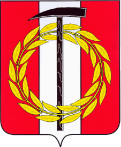 АДМИНИСТРАЦИЯ КОПЕЙСКОГО ГОРОДСКОГО ОКРУГАЧЕЛЯБИНСКОЙ ОБЛАСТИП О С Т А Н О В Л Е Н И Еот  18.11.2020 № 2540-пО внесении изменений в постановление администрации Копейского городского округа Челябинской области от 15.10.2020 № 2324-пВ соответствии с Бюджетным кодексом Российской Федерации, Федеральными законами от 06 октября 2003 года № 131-ФЗ «Об общих принципах организации местного самоуправления в Российской Федерации», от                     24 июля 2007 года № 209-ФЗ «О развитии малого и среднего предпринимательства в Российской Федерации», в связи с технической ошибкой администрация Копейского городского округа ПОСТАНОВЛЯЕТ:Внести изменения в постановление администрации Копейского городского округа Челябинской области от 15.10.2020 № 2324-п «Об утверждении муниципальной программы «Развитие субъектов малого и среднего предпринимательства в Копейском городском округе Челябинской области» изложив пункт 6 в следующей редакции:«6. Настоящее постановление вступает в силу с 1 января 2021 года.».Отделу пресс-службы администрации Копейского городского округа (Ерыкалина А.Ю.) опубликовать настоящее постановление в порядке, установленном для официального опубликования муниципальных правовых актов, и разместить на сайте администрации Копейского городского округа в сети Интернет.Отделу бухгалтерского учета и отчетности администрации Копейского городского округа (Шульгина И.Ю.) возместить расходы, связанные с опубликованием настоящего постановления за счет средств, предусмотренных на эти цели.Контроль исполнения настоящего постановления возложить на заместителя Главы Копейского городского округа по финансам и экономике Пескову О.М.Настоящее постановление вступает в силу со дня его опубликования.Глава городского округа                                                                   А.М. Фалейчик